Алексей Калашников, первый заместитель главы администрации Алексеевского городского округа наградил нагрудным знаком «Почетный работник воспитания и просвещения Российской Федерации» Копанева Сергея Владимировича! Поздравляем и желаем успехов!!!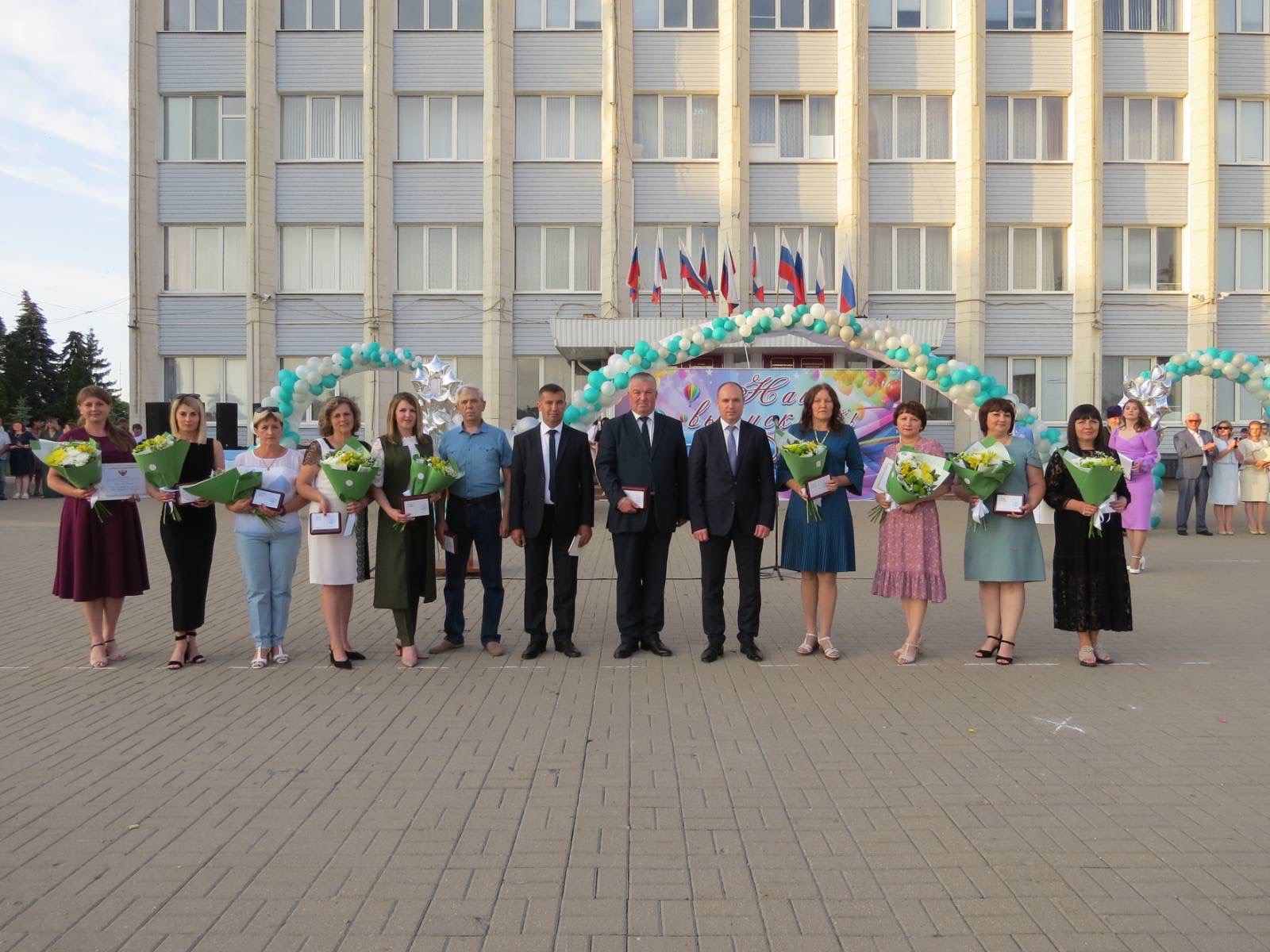 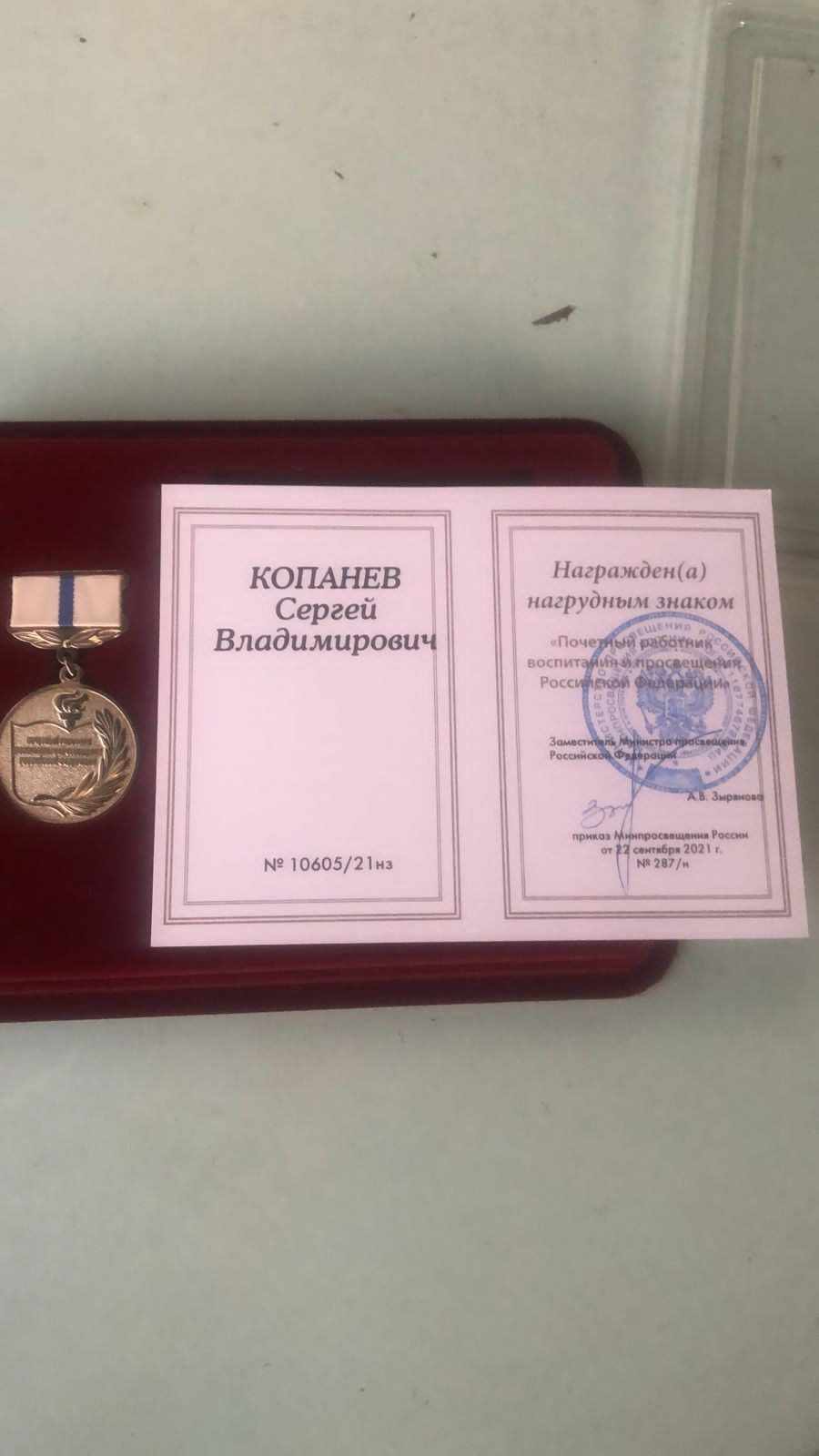 